АННОТАЦИЯрабочей программы дисциплиныПрактики Радиологияпо направлению подготовки 31.08.57 Онкология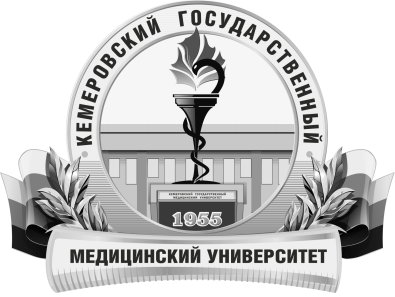 КЕМЕРОВСКИЙ ГОСУДАРСТВЕННЫЙ МЕДИЦИНСКИЙ УНИВЕРСИТЕТКафедра Лучевой диагностики, лучевой терапии и онкологииТрудоемкость в часах / ЗЕ324/9Цель изучения дисциплиныподготовка квалифицированного врача-специалиста онколога,  обладающего системой общекультурных и профессиональных компетенций, способного и готового для самостоятельной профессиональной деятельности в специализированной области «Онкология».Место дисциплины в учебном планеБлок 2 Дисциплины (модули) Базовая часть 1при обучении по основной образовательной программе высшего образования по специальности «Лечебное дело», «Педиатрия», базовой программы ординатуры по специальности «Онкология»практики базовой части ОнкологияУК-1, ПК-1, ПК-2, ПК-5, ПК-6, ПК-8Изучаемые темы1	Раздел 1. Радиология1.1	Основы социальной гигиены и организация радиологической службы1.2	Физические основы и техническое обеспечение лучевой терапии1.3	Радиобиологические основы лучевой терапии1.4	Гигиенические основы радиационной безопасности1.5	Методы лучевой терапии1.6	Методы лучевой подготовки1.7	Лучевая терапия опухолей органов головы и шеи1.8	Лучевая терапия опухолей органов грудной клетки1.9	Лучевая терапия опухолей органов малого таза1.10	Лучевая терапия гемобластозов1.11	Лучевая терапия опухолей прочих локализаций1.12	Реакции и осложненияВиды учебной работыСамостоятельная работа- практическая.Форма промежуточного контролязачет 